Проект для подготовительной группы«Наши храбрые мальчишки, наши нежные девчонки»Тип проекта: Познавательно- творческий Участники проекта: дети данной группы, педагоги, родители.Сроки реализации: краткосрочный (март 2017)Конечный продукт проекта:  Оформление стенда «Мы мальчишки и девчонки»Оформление картотеки «Дидактические игры по гендерному воспитанию в ДОО»Развлечение "Мальчики и девочки путешествуют по сказкам"Проблема: Наблюдая за детьми в группе, мы заметили, что многие наши девочки лишены нежности, скромности, терпения, не умеют мирно разрешать конфликтные ситуации. Некоторые мальчики же, в свою очередь, не могут постоять за себя, слабы физически, лишены эмоциональной устойчивости и выносливости, у них отсутствовала культура поведения по отношению к девочкам. Актуальность темы:Социальные изменения в обществе привели к разрушению традиционных стереотипов мужского и женского поведения. Когда-то в России гендерное воспитание детей осуществлялось легко и естественно. Девочки большую часть времени проводили с матерью или няней, а воспитанием мальчиков с 3 лет руководил отец или гувернер. Дети постоянно видели своих родителей, общались с ними, и в результате у них формировались стереотипы поведения, характерные для мужчин и женщин.  В современном обществе существует такой вариант воспитания: и девочек, и мальчиков чаще всего воспитывают женщины: дома - мама или бабушка, а в детском саду - женщины-воспитатели.  Научно доказано, что мальчика и девочку нельзя воспитывать и обучать одинаково. Они по-разному воспринимают мир, по-разному смотрят и видят, слушают и слышат, по-разному говорят и молчат, чувствуют и переживают. Если в дошкольные годы не заложить у девочек – мягкость, нежность, аккуратность, стремление к красоте, а у мальчиков – смелость, твердость, выносливость, решительность, рыцарское отношение к представительницам противоположного пола, т. е. не развить предпосылки женственности и мужественности, то это может привести к тому, что, став взрослыми мужчинами и женщинами, они будут плохо справляться со своими семейными, общественными и социальными ролями.  Паспорт педагогического проекта в старшей группе «Наши храбрые мальчишки, наши нежные девчонки»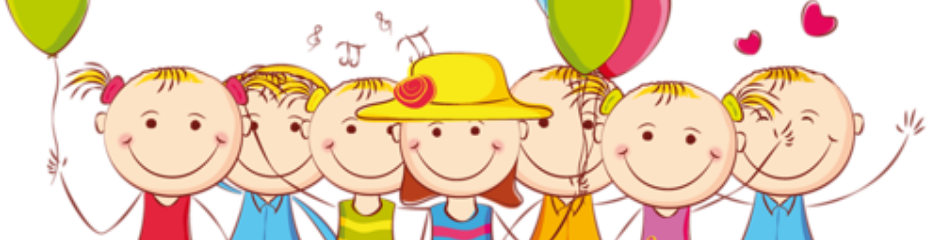 Цель  проектаСоздание условий для естественного развития ребенка дошкольного возраста в детском саду и в семье с учетом гендерных особенностей.Создание условий для естественного развития ребенка дошкольного возраста в детском саду и в семье с учетом гендерных особенностей.Задачи  реализации проекта ОбразовательнаяФормировать нравственно-волевые качества и способы поведения, характерные для мальчиков и девочек.Дать представление о содержании  социальных ролей мужчины и женщины.Задачи  реализации проекта ВоспитательнаяВоспитание у детей положительного отношения к своему гендеру.Воспитание культуры отношений между мальчиками и девочками.Задачи  реализации проекта РазвивающаяРазвивать умения использовать эти знания в различных жизненных ситуациях.Развивать интерес к культуре своего народа, формировать представление о традициях воспитания мальчиков и девочек.Взаимодействие с родителямиКонсультации «Воспитываем мальчиков», «Какой мальчик не любит поиграть, какая девочка не любит поболтать!», «Пять заповедей отцовства»Анкетирование для родителей
– «Умеем ли мы воспитывать будущих мужчин (женщин), уделяем ли внимание своему ребенку?»Консультации «Воспитываем мальчиков», «Какой мальчик не любит поиграть, какая девочка не любит поболтать!», «Пять заповедей отцовства»Анкетирование для родителей
– «Умеем ли мы воспитывать будущих мужчин (женщин), уделяем ли внимание своему ребенку?»План проекта1. Подготовительный этап Выбор темы проекта путем 3-х вопросов:Что мы знаем о мальчиках, о девочках?Что хотим узнать?Откуда можно узнать?Подбор литературы, наглядных и дидактических материалов: настольно-дидактические игры, иллюстрации, презентации и видеоматериалы по теме проекта;— подготовка материалов для организации творческой и познавательно-исследовательской деятельности:— подготовка справочно–информационного материала для педагогов и родителей.Диагностическая беседа с детьми для выявления уровня знаний ребенка об осознании будущей социальной семейной роли – женщины – мамы, мужчины – папы. Тест-опрос детей «Любимые игры мальчиков (девочек?»Рисуночный тест для детей «Кем я хочу стать»План проекта2. Основной этап Планирование совместной работы с детьми, родителями;Сюжетно-ролевые игры: «Джентльмены и леди»для мальчиков «Моряки», «Военные», «Автомобилисты», «Мастерская», «Строители»;для девочек «Салон красоты», «Кукольный уголок» , игровая зона «Семья», «Умелые ручки»Сбор фотографий на тему «Моя семья»;Беседы:- «Наша дружная семья»- «Кем работают мои родители»- «Как я помогаю маме, как я помогаю папе»- «Дом в котором я живу»,- «На кого я похож»,- «Я хозяин, я хозяйка»,- «Семейные традиции во все времена»ЧХЛ:- Э. Успенский «Я один у мамы сын»,- А. Барто «Помощница»,- Сказка «Кукушка»- «Чем пахнут ремесла» Д. Родари.- «Кем быть» В. Маяковский.- А. Барто «Любочка»- А. Барто «Вовка добрая душа»Моделирование ситуаций:- «Я и моя семья»,- «Кто живет в твоем сердце».- «Сказки моей бабушки», -- «Мой выходной день»- «Правила хорошего тона»Проведение игр-занятий гендерной направленности:«Мальчики и девочки-какие они?»«Я и ты. Кто мы?»Дидактические игры:- «Сундучок хозяюшки»,- «Действия – мужчина, действия – женщина»,- «Кто кем был?»,- «Одень куклу»,- «Кто что делает»,- «Благородные поступки»,- «Кем я буду и каким?».Трудовая деятельность- «пришивание пуговиц»,- «забей гвоздь»-постираем одежду для кукол, помоем машинки,- отремонтируем кукольную мебель,План проекта3. Заключительный этап Оформление стенда «Мы мальчишки и девчонки»Оформление картотеки «Дидактические игры по гендерному воспитанию в ДОО»Развлечение "Мальчики и девочки путешествуют по сказкам"Презентация проекта. Рефлексия.Ожидаемые результаты проекта:У детей: • определена гендерная позиция по отношению к окружающему миру и людям через игровую деятельность; • осознание собственного Я – мальчика (девочки), развитие ребенка как личности в социуме и семье, и пробуждение чувства мужественности (женственности); • приобретены навыки положительных взаимоотношений с противоположным полом; У родителей: • Получены необходимые знания для воспитания личности мальчика и девочки в семье; • проявление позиции активных участников воспитательно-образовательного процесса в ДОО. У педагогов: • расширены представления об особенностях полоролевого развития детей • разработаны комплексы занятий, дидактических игр; • разработаны консультации для родителей.Ожидаемые результаты проекта:У детей: • определена гендерная позиция по отношению к окружающему миру и людям через игровую деятельность; • осознание собственного Я – мальчика (девочки), развитие ребенка как личности в социуме и семье, и пробуждение чувства мужественности (женственности); • приобретены навыки положительных взаимоотношений с противоположным полом; У родителей: • Получены необходимые знания для воспитания личности мальчика и девочки в семье; • проявление позиции активных участников воспитательно-образовательного процесса в ДОО. У педагогов: • расширены представления об особенностях полоролевого развития детей • разработаны комплексы занятий, дидактических игр; • разработаны консультации для родителей.